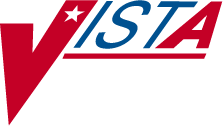 Lexicon UtilityUser Manual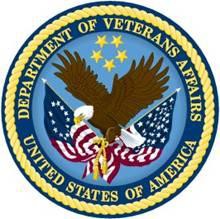 Version 2.0September 1996Revised Apr 21, 2014Department of Veterans AffairsOffice of Information and Technology (OI&T) Office of Enterprise Development (OED)Revision HistoryTable of Contents	Preface	Scope of the ManualThis manual provides descriptions of menus, options, and other information required to effectively use the Lexicon Utility.AudienceThis manual's intended audience is Information Resource Management (IRM) personnel, Applications Coordinators (ADPACs), Clinical Coordinators, and users of packages that include the Lexicon Utility.At this printing, Problem List, Text Integration Utility (TIU), and Automated Information Collection System (AICS) V. 2.1 use the Lexicon Utility. Clinical users of these packages would especially benefit from the ‘User Defaults’ and ‘Creating a Default’ sections of this manual.Related ManualsLexicon Utility Technical Manual/Developer’s Guide Lexicon Utility Installation GuideCPT five-digit codes and/or descriptions are © Copyright 1988 American Medical Association. All rights reserved.Introduction	The Lexicon Utility PackageProvides a basis for a common language of terminology so that all members of a healthcare team may communicate with each other.Provides terminology that is well-defined, understandable, unique in concept, and encodable, using a variety of coding schemes.Provides the ability to upgrade coding systems (for example, ICD9-CM to ICD-10) and to add, change, and delete codes.Provides for a limited view of vocabulary in the form of Lexicon subsets.Use with other applicationsThe Lexicon Utility is a clinical resource tool useful to other applications. Current VistA applications using the Lexicon Utility include the Problem List, the Text Integration Utility (TIU), and the Automated Information Collection System (AICS).Direct use by cliniciansThe only clinical user interfaces with this package are in the Lexicon Utility menu option. This menu allows simple searches of the Lexicon Utility in a “stand-alone” environment and lets clinical users set private user defaults.Direct use by managersManagement user interfaces included with this package allow for editing the definition of an expression, setting or listing user defaults for a single user or user group, and simple searches of the Lexicon in a “stand-alone” environment.Orientation	How to use this manualMake sure you (or your users) know how to log on, navigate among the menu and options, and respond to prompts for data entry. If necessary, ask your Application Coordinator (ADPAC) or an IRM staff member to help you. The DHCP User’s Guide to Computing provides basic information about general computing and your computer system.Review the Preface, the Table of Contents, and the Introduction, to understand the organization of the Lexicon Utility and this manual.Note: The Introduction section in this manual presents an overview of the Lexicon Utility program.The Package Management section in this manual describes some of the special issues for managing the program.The Package Operation section describes how to use the Lexicon Utility program.If you are the Application Coordinator, review the Package Operation section and then copy and distribute the manual or appropriate sections to individual users, according to the menus assigned by IRM/ADPAC.Review the specific VistA and Lexicon Utility manual conventions on the following pages.VistA and Lexicon Utility ConventionsLexicon Utility uses the same conventions as Lab, Pharmacy, and other VistA packages (see DHCP User's Guide to Computing for complete details). Only a few of the special keys and commands are described here.<Enter>	End of response. This indicates the return key in examples of computer dialogs. (On ANSI Standard keyboards, it's the Return or  key). Enter it after every response, when you bypass a prompt, take a default (//), or return to a previous action.?	Help with a prompt. If you enter a question mark after a prompt, the computer displays instructions or a list of choices for responding to the current prompt.??	Detailed Help with a prompt. Two (2) question marks usually cause more detailed instructions to appear, or a list of choices.//	The Lexicon Utility provides a default response. Double slashes mean the program has a default response. This response prints in the prompt immediately before the double slashes. It is either the most likely choice, a previously entered response, or the least harmful choice.Example:If you wish to select the default response, "NO," just press the enter key, indicated in this manual by <Enter>; otherwise, enter a different choice.^	Return to the previous level. A single up-arrow terminates a series of questions and returns you to a previous level. You may need to enter^ several times to exit the program or return to the level you wish. To return to a previous prompt or option, enter ^ and the name of the prompt or option.^(#)	Start a selection list over beginning with number #. The Lexicon Utility lists entries when the response to a query references more than one entry. If there are more than one group of matches to display, you can type ^ followed by an entry number and the display goes backward or forward to that entry on the list.?(#)	Print the definition of an entry. The Lexicon Utility lists entries for the user to select. If the entry has a definition, you may view that definition by typing "?" followed by the number of the entry. Entries having a definition are displayed on the selection list and marked with an asterisk “*”.Option examplesMenus and examples of computer dialog that you see on the CRT screen are depicted in plain boxes:User responses:	In computer dialogs, the user response is in boldface.The reader is encouraged to work through these examples as a first step in understanding the Lexicon Utility and its capabilities.Package Management	Legal RequirementsThere are no specific legal requirements for the Lexicon Utility software (routines and Data Dictionaries). However, the data stored in the globals contains copyright materials taken directly from the VA’s File 81, Current Procedural Terminology (CPT-4). The following copyright notice applies to this package:© 1988 American Medical AssociationThis also applies to such other date of publication of CPT-4 as defined in the Berne Implementation Act of 1988 (formerly the Copyright Revision Act of 1976). CPT-4 does not include any fee schedules, basic unit values, relative value guides or related listings. The AMA assumes no responsibility for the consequences attributable to or related to any use or interpretation of information contained in or not contained in this publication. The AMA shall not be deemed to be engaged in the practice of medicine or dispensing medical services.Printing of any CPT information that is external to the VA (excluding areas of billing or fee basis processing, administrative management, clinical management including research, and patient coding and summarizing) must include the following notice:“CPT five-digit codes and descriptions © 1988 AMA.”(Or such other date of publication of the work as defined in the Berne Implementation Act of 1988, formerly the Copyright Revision Act of 1976).”Links and Relationships with Other PackagesLexicon Utility is closely linked to other applications (e.g., Problem List, TIU). This linkage should remain transparent to users. See the user and technical manuals of those packages for further instructions.The Lexicon Utility contains terminology representing major clinical concepts. Each major concept can be expressed in numerous forms such as a definition, a synonym, or lexical variant. These expressions are updated from multiple clinical and non-clinical terminology sources such as Social Work, Nursing, etc., along with the Lexicon itself, which captures terms entered by healthcare providers that are unrecognized by the Lexicon Utility program.VA Medical Records Technicians (MRTs), with the help of standardized VA classification system files (e.g., ICD-9, CPT-4, or DSM), update the classification systems. The ability to link multiple codes to a single term allows the flexibility to updateclassification systems as new terminology and coding schemes become available (e.g., ICD 10). The Lexicon Utility does this while retaining backward compatibility with older terms and coding systems. Updates to the Lexicon Utility are sent simultaneously to all VA sites.Menu and Option AssignmentLexicon Utility contains two major menus: the Lexicon Utility menu and the Lexicon Management Menu. Menus and options can be assigned as follows:Options Recommended for ManagersOptions Recommended for All UsersOptions for working with ICD/CPTCode Sets	MenuICD-9 Diagnosis Code Set Query         LEXQIDICD-9 Procedure Code Set Query LEXQIP CPT/HCPCS Procedure Code Set Query   LEXQCP CPT Modifier Code Set Query	LEXQCMICD/CPT Code Set Change List	LEXQCCode History	LEXQHCode Sets	Menu[LEX CSV]ICD Diagnosis Code Set Query[LEX CSV ICD QUERY]	LEXQIDThis option displays a single versioned entry from the ICD Diagnosis file #80 based on a date provided by the user. The date may be a future date.ICD Procedure Code Set Query[LEX CSV ICP QUERY]	LEXQIPThis option displays a single versioned entry from the ICD Operations/Procedure file #80.1 based on a date provided by the user. The date may be a future date.CPT/HCPCS Procedure Code Set Query[LEX CSV CPT QUERY]	LEXQCPThis option displays a single versioned entry from the CPT/HCPCS file #81 based on a date provided by the user. The date may be a future date.CPT Modifier Code Set Query[LEX CSV MOD QUERY]	LEXQCMThis option displays a single versioned entry from the CPT Modifier file #81.3 based on a date provided by the user. The date may be a future date.ICD/CPT Code Set Change List[LEX CSV ICD/CPT CHANGE LIST]	LEXQCThis option produces a listing of ICD/CPT changes effective on the date provided by the user.Code History[LEX CSV HISTORY]	LEXQHPackage Operation	The Lexicon Utility contains clinical major concepts that are expressed in numerous forms such as: Synonyms, Lexical variants, etc.It is not a coding system itself, but a mapping utility to link text to standard terminology and codes.Version 1.0, called the Clinical Lexicon, was released with Problem List Version 2.0. Version 2.0 of the Lexicon Utility makes major advances over Version 1.0.Most users are only aware of the Lexicon Utility when they add a new problem to a patient's problem list. The problem name that the clinician, nurse, or clerk enters is matched by the computer against a term in the lexicon. If there is an exact match, the program adds it to the problem list. If there is more than one term that matches the clinician's entry (for example, there are many variations on Diabetes and Cardiac Arrest), the clinician is prompted to select the closest match. An * (asterisk) by a term indicates that a definition for that term is available.Lexicon Utility options are used primarily for customizing the lexicon to the needs of specific users, to make related applications such as Problem List work more efficiently. The Lexicon Utility is described by sub-menu on the following pages. Numerous examples are included.EditingEdit Lexicon Menu[LEX MGR EDIT LEXICON]This menu currently contains two options: one to edit the definition of a term and one to edit the shortcuts used to access the Lexicon.Edit Search Threshold for a Coding System[LEX MGR EDIT SEARCH THRESHOLD]This allows a manager to edit the search threshold for a coding system- That is, the default number of records to examine before prompting the user to continue or refine the search.Edit Term Definition[LEX MGR EDIT DEFN]You can add a definition or edit an existing definition for any expression in the Lexicon Utility. We recommend that this option be given only to managers since it changes the definition of an expression in the Lexicon Utility for all users. The Lexicon Utility places all definitions added or edited at a site into an electronic mail message and sends them back to the REDACTED.The Lexicon Utility can be updated from these messages.Edit Shortcuts by Context[LEX MGR EDIT SHORTCUTS]A shortcut is a frequently used text string that maps directly to one and only one expression in the Lexicon. If a user elects to use shortcuts (selectable as a default) and enters the shortcut during a search, the Lexicon Utility returns the single expression it is mapped to in the database. For instance, if the text string “HTN” was mapped to the expression “Hypertension” then a search for “HTN” would return only “Hypertension” and not the 74 entries in the Lexicon that deal with various forms of hypertension. The Shortcut Context defines how and when the shortcuts are used by the Lexicon Utility; it is possible to define the shortcut “HTN” to retrieve “Hypertension” for the Problem List application, and define “HTN” to retrieve “Essential Hypertension” for another application or clinic.Defaults	Defaults Menu[LEX MGR DEFAULTS]This menu contains two options: one to modify user defaults and one to list user defaults to a device. The manager default options differ from the user default options, which can only modify a single user (self). The manager default options can list and modify user defaults for another user other than yourself, or for a group of users based service.Edit User/User Group Defaults [LEX MGR USER DEFAULTS] List User/User Group Defaults [LEX MGR LIST DEFAULTS]These options are described on the following pages.Edit User/User Group Defaults[LEX MGR USER DEFAULTS]This option allows management to change the Lexicon Utility look-up defaults for a single user, a user group based on service, or all users. These defaults can be set for one or more applications. In the following example, all of the defaults (filter, display, vocabulary, and shortcuts) are being set for all users within the Nursing service, for the Lexicon Utility only (this does not change any user defaults for the Problem List application). In each case, the default is chosen from a list of exported default values. It is also possible to delete a default value and in some cases create a new default value (i.e., filter and display).Select default to modify (1-4):	1User default search filterModifyDeleteSelect:	1//	Modify Default FilterSearch filters (screens) to limit the responseSelect from predefined filtersCreate your own filter Select:	1//	Predefined Set8 Filters foundCPT Only	*DSM Only	*ICD Only	*ICD/CPT Only	*Nursing Problems/Diagnosis (Less Nursing Interventions)	* Select FILTER 1-5:	5Lexicon Defaults:For users in Service/Section:	NURSING SERVICERVICE118Replace existing defaults:	Yes, existing defaults will be changedExisting filter will be replaced Existing display will be replaced Existing vocabulary will be replaced Existing shortcuts will be replacedList User/User Group Defaults[LEX MGR DEFAULTS]This option allows managers to display Lexicon Utility defaults that have been set for users. You can display them for all users, a single user, or users in a specific service or section.Lexicon Utility	Lexicon Utility Menu[LEX UTILITY]This menu contains the Lexicon Utility’s Look-up and the User Default options. These options are described on the following pages.Look-upLook-up Term[LEX LOOK-UP]This option lets you look up an expression (term/concept) to see if it exists in the Lexicon, or what variations on the term exist. You can also enter a classification code (i.e., ICD, CPT, etc.) when prompted to “Enter Term/Concept.”DEFINITION:A vaccine consisting of diphtheria toxoid, tetanus toxoid, and pertussisvaccine. It is usually given to infants three times at two-month intervals, generally at 2, 4, and 6 months of age. The vaccineprotectsagainst diphtheria, tetanus, and whooping cough. In most casesthe fewvaccine causes only a temporary fever and discomfort, but in a cases serious neurological side effects have been observed.SEMANTICS:CLASS	TYPEChemical and Drugs	Pharmacologic SubstanceImmunologic Factor Try another? Yes//	<Enter>	(Yes)Enter Term/Concept:	300.1Searching for 300.116 matches foundHysteria * (ICD-9-CM 300.10)Conversion Disorder * (DSM-IV 300.11) (ICD-9-CM 300.11)Psychogenic amnesia * (ICD-9-CM 300.12)Dissociative Amnesia (DSM-IV 300.12)Psychogenic fugue (ICD-9-CM 300.13) Select 1-5:	2Do you want more information? Yes//	<Enter>	(Yes)TERMS:Concept:	Conversion DisorderDirectly Linked to Concept/Major ConceptSynonym:	Conversion disorder (or Hysterical neurosis, conversion type)Directly Linked to Concept/Other FormSynonym:	Conversion disorder, psychologic Directly Linked to Concept/Other FormSynonym:	Conversion ReactionDirectly Linked to Concept/Other FormSynonym:	Hysteria, ConversionDirectly Linked to Concept/Other FormVariant:	Conversion DisordersUser Defaults [LEX USER DEFAULTS]This option lets you change your personal Lexicon User Defaults (this is similar to the management option LEX MGR DEFAULTS except it only affects the current user). In this example, all of the defaults are being set (filter, display, vocabulary and shortcuts) for the current user and only for the Lexicon Utility (the Problem List defaults for this user remain unchanged). At the end of the example, the user chose to display the default values for the current user.Select Lexicon Utility Option: 2	User DefaultsFilterDisplayVocabularyShortcutsList DefaultsSelect User Defaults Option: 1	FilterSelect application:	??Choose from:Lexicon	LEXProblem List	GMPLSelect application:	LEXICON	Lexicon	LEXUser default search filterModifyDeleteSelect:	1//	<Enter>	Modify Default FilterSearch filters (screens) to limit the responseSelect from predefined filtersCreate your own filterSelect:	1//	<Enter>	Predefined SetFilters foundCPT Only	*DSM Only	*ICD Only	*ICD/CPT Only	*Nursing Problems/Diagnosis (Less Nursing Interventions)	* Select FILTER 1-5:	?4ICD/CPT OnlyThis screen will filter out all entries not linked to either the International Classification of Diseases and Diagnosis (ICD) or the Current Procedural Terminology (CPT) classification systems.CPT Only	*DSM Only	*ICD Only	*ICD/CPT Only	*Nursing Problems/Diagnosis (Less Nursing Interventions)	* Select FILTER 1-5:	4FilterDisplayVocabularyShortcutsList DefaultsSelect User Defaults Option: 2	DisplaySelect application:	LEXICON	Lexicon	LEXUser default display formatModifyDeleteSelect:	1//	<Enter>	Modify Default DisplayDisplay format to be used during look-upSelect from predefined display formatsCreate your own display format Select:	1//	<Enter>	Predefined SetDisplays foundAll Classification Systems	*ICD Diagnosis (only)	*ICD Diagnosis and Procedures	*ICD and CPT codes	*ICD, CPT and DSM	* Select 1-5:	?4ICD and CPT codesDisplays diagnostic and procedural classification codes from the International Classification of Diseases/Diagnosis (ICD), and procedural codes from the Current Procedural Terminology (CPT).All Classification Systems	*ICD Diagnosis (only)	*ICD Diagnosis and Procedures	*ICD and CPT codes	*ICD, CPT and DSM	* Select 1-5:	4FilterDisplayVocabularyShortcutsList DefaultsSelect User Defaults Option: 3	VocabularySelect application:	LEXICON	Lexicon	LEX5 Subsets foundDental	*Immunologic	*Nursing	*Social Work	*Lexicon	* Select SUBSET 1-5:	?5LexiconThis subset contains the entire Lexicon.	While itis not a true subset (i.e., part of the whole), it is defined here as the default when a more precise subset has not been selected.Dental	*Immunologic	*Nursing	*Social Work	*Lexicon	* Select SUBSET 1-5:	5FilterDisplayVocabularyShortcutsList DefaultsSelect User Defaults Option: 4	ShortcutsSelect application:	LEXICON	Lexicon	LEX3 SHORTCUT CONTEXT(s) foundGENERAL CLINIC	*DIAGNOSIS/PROCEDURES	*PROBLEM LIST	*Select SHORTCUT CONTEXT 1-3:	//	?2DIAGNOSIS/PROCEDURESKeywords for the DIAGNOSIS/PROCEDURES context will always map to a unique concept in the Expression file which has either an ICD code or a CPT code associated with it.GENERAL CLINIC	*DIAGNOSIS/PROCEDURES	*PROBLEM LIST	*Creating a DefaultThe Lexicon Utility exports several defaults from which the user may select. In the case of the look-up display and filter, the user may select an option to create their own tailor made display or filter. Creating a display or filter is done by selecting display or filter values from tables supplied with the Lexicon Utility and saving them as a look-up default.Creating a Default DisplayDuring a search of the Lexicon, you may elect to have classification codes (e.g., ICD, CPT, DSM, etc.) displayed, along with the terms on the selection list. You may select from a list of predefined displays or create your own. If you create your own display, you are asked which classification coding systems to include in your display. The following example creates a default display which shows North American Nursing Diagnosis Association (NANDA) codes and ICD codes with the terms during a search:Creating a Default FilterDuring a search of the Lexicon, you may elect to filter your search and exclude terms which do not meet the filtering criteria. You may select from a list of predefined filters or create your own.Currently, there are three types of filters:Filter based on semantic class and semantic type of a termFilter based on classification coding system linked to a term (e.g., ICD, CPT, etc.)Filter on a combination of semantics and classifications coding systemsClassification Coding System FilterCreating a filter based on classification coding systems is very similar to creating a display but, instead of displaying the codes, the filter only considers terms in the search which are linked to the selected classification coding systems.Semantics FilterEach concept in the Lexicon has been semantically classed and typed. You may elect to include a semantic class in the search by including it in the default filter (include by class); however, you may not want to include all of the semantic types belonging to the class in the search (exclude by type). Consider the semantic class“DISEASE/PATHOLOGIC PROCESS”:You may wish to include the semantic class “DISEASE OR PATHOLOGIC PROCESS” but exclude the semantic type, “EXPERIMENTAL MODEL OF DISEASE”. When creating a filter based on semantic classes and type, you are asked to “INCLUDE” semantic classes (14 classes), and then asked if you wish to exclude any semantic types.The following example includes the semantic classes “BEHAVIORS” and “DISEASE OR PATHOLOGIC PROCESS” and excludes the semantic type “EXPERIMENTAL MODEL OF DISEASE”:belong to an "excluded" semantic type. Do you wish to continue:	YES// <Enter>1: ACT	ActivitiesThis Semantic Class contains terms from, or mapped to, the following classification systems:CODESAI/RHEUM	COSTAR	COSTARTCPT-4	CRISP	DSM-IIIRICD-9	NANDA	NUR INTERV SNOMEDSemantic Types:Event, activity, daily or recreational activity, occupational activity, health care activity, research activity, governmental or regulatory activity, educational activity, machine activity, phenomenon or process, human-caused phenomenon or process, environmental effect of humans, natural phenomenon or processInclude this class:	YES// NO2: ANT	AnatomyThis Semantic Class contains terms from, or mapped to, the following classification systems:AI/RHEUM	AMER COL RADIOLOGY	COSTARCOSTART	CPT-4	CRISPICD-9	NUR INTERV CODES	SNOMED UNIV MED DEVSemantic Types:Anatomical structure, embryonic structure, congenital abnormality, acquired abnormality, fully formed anatomical structure, body system, body part, organ or organ component, tissue, cell, cell component, body location or region, body space or junction, body substanceInclude this class:	YES// NO3: BEH	BehaviorsThis Semantic Class contains terms from, or mapped to, the following classification systems:Semantic Types:Behavior, social behavior, individual behavior Include this class:	YES// <Enter>Do you want to "exclude" any ofthe semantic types listed above:	NO// <Enter>4: CHM	Chemical and DrugsThis Semantic Class contains terms from, or mapped to, the following classification systems:AI/RHEUM	COSTART	CPT-4CRISP	ICD-9	NUR INTERVCODESSNOMED	UNIV MED DEVSemantic Types:Chemical, chemical viewed structurally, inorganic chemical, element or ion, isotope, inorganic compound, organic chemical, steroid, eicosanoid, lactam, alkaloid, organophosphorus compound, carbohydrate, lipid, chemical viewed functionally, pharmacologic substance, biomedical or dental material, biologically active substance, neuroreactive substance or biogenic amine, hormone, enzyme, vitamin, prostaglandin, immunologic factor, indicator or reagent, hazardous or poisonous substanceInclude this class:	YES// NO5: CON	Concepts/IdeasThis Semantic Class contains terms from, or mapped to, the following classification systems:SNOMEDSemantic Types:Pathologic function, disease or syndrome, mental or behavioral dysfunction, experimental model of disease, finding, laboratory or test result, sign, symptom, injury or poisoningInclude this class:	YES// <Enter>Do you want to "exclude" any ofthe semantic types listed above:	NO// YESSemantic Type:	FindingThis Semantic Type contains terms from, or mapped to, the following classification systems:Examples of Semantic Type:	Finding1: Abdominal Mass2: Abdominal or pelvic swelling, mass, or lump 3: Abnormal Chest X-RayExclude this type:	NO// <Enter>Semantic Type:	Laboratory or Test ResultThis Semantic Type contains terms from, or mapped to, the following classification systems:Examples of Semantic Type:	Injury or Poisoning1: Abdominal Injuries2: Drug-Induced Abnormalities3: Radiation-Induced Abnormalities Exclude this type:	NO// <Enter>Semantic Type:	Pathologic FunctionThis Semantic Type contains terms from, or mapped to, the following classification systems:Examples of Semantic Type:	Pathologic Function1: Abnormal hard tissue formation in pulp 2: Abnormal loss of weight3: Abnormal weight gain Exclude this type:	NO// <Enter>Semantic Type:	Disease or SyndromeThis Semantic Type contains terms from, or mapped to, the following classification systems:Examples of Semantic Type:	Disease or Syndrome1: Abacterial meningitis2: Acute Abdomen3: Abdominal Cramps Exclude this type:	NO// <Enter>Semantic Type:	Mental or Behavioral DysfunctionThis Semantic Type contains terms from, or mapped to, the following classification systems:AI/RHEUM	COSTAR	COSTARTCRISP	DSM-IIIR	ICD-9NANDA	NUR INTERV CODES	SNOMEDExamples of Semantic Type:	Mental or Behavioral Dysfunction1: Child Abuse NEC2: Academic skills disorders3: Adjustment Disorder with Anxiety Exclude this type:	NO// <Enter>Semantic Type:	Experimental Model of DiseaseThis Semantic Type contains terms from, or mapped to, the following classification systems:CRISP	ICD-9	SNOMEDExamples of Semantic Type:	Experimental Model of Disease1: Alloxan Diabetes2: Arthritis, Adjuvant3: Avian Leukosis Exclude this type:	NO// YESSemantic Type:	Signs and SymptomsThis Semantic Type contains terms from, or mapped to, the following classification systems:Examples of Semantic Type:	Signs and Symptoms1: Abdominal Cramps2: Abdominal Distention3: Abdominal PainExclude this type:	NO// <Enter>7: GEO	Geographic AreasThis Semantic Class contains terms from, or mapped to, the following classification systems:CRISPSemantic Types:Geographic areasInclude this class:	YES// NO8: GRP	GroupsThis Semantic Class contains terms from, or mapped to, the following classification systems:CRISP	DSM-IIIR	ICD-9NUR INTERV CODES	SNOMEDSemantic Types:Group, professional or occupational group, population group, family group, age group, patient or disabled groupInclude this class:	YES// NO9: MOL	Molecular BiologyThis Semantic Class contains terms from, or mapped to, the following classification systems:Semantic Types:Macromolecular structure, gene or genome, molecular function, genetic function, cell or molecular dysfunction, molecular biology research technique, molecular sequence, nucleotide sequence, amino acid sequence, carbohydrate sequence, nucleic acid, nucleoside or nucleotide, amino acid, peptide or protein, gene productInclude this class:	YES// NO10: OBJ	Physical ObjectsThis Semantic Class contains terms from, or mapped to, the following classification systems:CODESCOSTAR	COSTART	CPT-4CRISP	ICD-9	NUR INTERVSNOMED	UNIV MED DEVSemantic Types:Entity, physical object, manufactured object, medical device, research device, substance, foodInclude this class:	YES// NO11: OCC	Occupations/OrganizationsThis Semantic Class contains terms from, or mapped to, the following classification systems:Semantic Types:Occupation or discipline, biomedical occupation or discipline,organization, health care related organization, professional society, self-help or relief organizationInclude this class:	YES// NO12: ORG	OrganismsThis Semantic Class contains terms from, or mapped to, the following classification systems:Organism, plant, alga, fungus, virus, rickettsia or chlamydia, bacterium, animal, invertebrate, vertebrate, amphibian, bird, fish, reptile, mammal, humanInclude this class:	YES// NO13: PHY	PhysiologyThis Semantic Class contains terms from, or mapped to, the following classification systems:CODESAI/RHEUM	COSTAR	COSTARTCPT-4	CRISP	DSM-IIIRICD-9	NANDA	NUR INTERV SNOMEDSemantic Types:Biologic function, physiologic function, organism function, mental process, organ or tissue function, cell function, organismattributeInclude this class:	YES// NO14: PRO	ProceduresThis Semantic Class contains terms from, or mapped to, the following classification systems:Semantic Types:Laboratory procedure, diagnostic procedure, therapeutic or preventive procedureInclude this class:	YES// NOGlossary	Index	ADPAC	, 11, 51CPT	15, 16, 31, 35, 36, 38, 41, 43, 47, 51Display Codes	29, 38, 51DSM-III-R	51Editing	16, 21Expression	9, 15, 17, 21, 22, 29, 31, 33, 37, 51Filter	18, 25, 34, 41, 51ICD-9-CM	29, 32, 51IRM	11, 51Legal Requirements	15Major Concept	15, 32, 51Menus	16, 22, 29, 31, 34NANDA	38, 51NIC	39, 51Omaha	39, 52Problem List	9, 15, 25, 34Semantic Class/Type	18, 32, 41, 52SNOMED	33, 43, 52Vocabulary	9, 16, 18, 25, 34, 52DateDescription of ChangeAuthor05/06/2009LEX*2.0*62Options to allow advanced date testingREDACTED04/21/2014LEX*2.0*80ICD-10 Implementation in the LexiconREDACTED04/02/2014Tech writer reviewREDACTEDLexicon Management MenuMenuDefaultsMenuEditUser/User Group DefaultsLEXDMGList User/User Group DefaultsLEXDD1Edit LexiconMenuEdit Term DefinitionLEXEDF1Edit Shortcuts by ContextLEXSCLexicon UtilityMenuLook-up TermLEXLKUser DefaultsMenuFilterLEXDFLDisplayLEXDCCVocabularyLEXDVOShortcutsLEXDCXList DefaultsLEXDDSLexicon Management MenuMenuLEX MGT MENUThis menu option contains three sub-menus.Defaults MenuMenuLEX MGR DEFAULTSThis menu option contains two sub-options.Edit User/User Group DefaultsLEXDMGLEX MGR USER DEFAULTSThis option allows a manager to modify user defaults for either a single user or a user group (based on service).This option allows a manager to modify user defaults for either a single user or a user group (based on service).List User/User Group DefaultsLEXDD1LEX MGR LIST DEFAULTSThis option allows a manager to list user defaults to a device for either a single user or a user group (based on service).This option allows a manager to list user defaults to a device for either a single user or a user group (based on service).Edit Lexicon MenuMenuLEX MGR EDIT LEXICONYou may only edit certain fields in the Lexicon. This menu option contains sub-options that allow managers to edit those [few] fields.You may only edit certain fields in the Lexicon. This menu option contains sub-options that allow managers to edit those [few] fields.Edit Search Threshold for a Coding SystemLEXDMGSLEX MGR EDIT SEARCH THRESHOLDThis allows a manager to edit the search threshold for a coding system. That is the default number of record to examine before prompting the user to continue or refine the search.This allows a manager to edit the search threshold for a coding system. That is the default number of record to examine before prompting the user to continue or refine the search.Edit Term DefinitionLEXEDF1LEX MGR EDIT DEFNThis option lets managers edit the definition of an expression. This definition is accessible during searches using the Lexicon help routine.This option lets managers edit the definition of an expression. This definition is accessible during searches using the Lexicon help routine.Edit Shortcuts by ContextLEXSCLEX MGR EDIT SHORTCUTSThis option lets managers add or delete shortcuts (by context).This option lets managers add or delete shortcuts (by context).Lexicon Utility MenuMenuLEX UTILITYThis menu option contains two sub-options, "Lexicon Look-up" (to perform simple searches of the Lexicon outside an application) and "Lexicon Look-up Defaults" (to edit a single user's defaults). These options are described below under “Optionsrecommended for all users.”This menu option contains two sub-options, "Lexicon Look-up" (to perform simple searches of the Lexicon outside an application) and "Lexicon Look-up Defaults" (to edit a single user's defaults). These options are described below under “Optionsrecommended for all users.”Lexicon UtilityMenuLook-up TermLEXLKUser DefaultsMenuFilterLEXDFLDisplayLEXDCCVocabularyLEXDVOShortcutsLEXDCXList DefaultsLEXDDSLexicon Utility MenuMenuLEX UTILITYThis menu option contains two sub-options: "Lexicon Look-up" (to perform simple searches of the Lexicon outside an application) and "Lexicon Look-up Defaults" (to edit a single user's defaults).This menu option contains two sub-options: "Lexicon Look-up" (to perform simple searches of the Lexicon outside an application) and "Lexicon Look-up Defaults" (to edit a single user's defaults).Look-up TermLEXLKLEX LOOK-UPThis option lets a user perform a simple look-up in the Lexicon (outside an application) and displays all the information known about the expression selected (i.e., definitions, classification codes, semantic classifications, etc.).This option lets a user perform a simple look-up in the Lexicon (outside an application) and displays all the information known about the expression selected (i.e., definitions, classification codes, semantic classifications, etc.).User DefaultsMenuLEX USER DEFAULTSThis option lets a single user modify his/her defaults (including filter, display format, vocabulary and keywords).This option lets a single user modify his/her defaults (including filter, display format, vocabulary and keywords).FilterLEXDFLLEX USER FILTERThis option lets the user either select or create their own filter to use while conducting searches in the Lexicon. This filter limits the response of the look-up based on the conditions found in the filter.This option lets the user either select or create their own filter to use while conducting searches in the Lexicon. This filter limits the response of the look-up based on the conditions found in the filter.DisplayLEXDCCLEX USER DISPLAYThis sets the user default that formats the selection list during searches of the Lexicon.This sets the user default that formats the selection list during searches of the Lexicon.VocabularyLEXDVOLEX USER VOCABULARYThis option lets the user select a default vocabulary (or subset) of the Lexicon to use during look-up (i.e., Nursing, Social Work, etc.).This option lets the user select a default vocabulary (or subset) of the Lexicon to use during look-up (i.e., Nursing, Social Work, etc.).ShortcutsLEXDCXLEX USER SHORTCUTSThis option lets the user select a default set of shortcuts to use to rapidly access the Lexicon without the benefit of the special look-up.This option lets the user select a default set of shortcuts to use to rapidly access the Lexicon without the benefit of the special look-up.List DefaultsLEXDDSLEX USER DEFAULT LISTThis option lets the user list their current defaults to a device (terminalor printer).This option lets the user list their current defaults to a device (terminalor printer).ApplicationsLexiconProblem ListAll of the Above Select (1-3):	1Lexicon Defaults:ApplicationsLexiconProblem ListAll of the Above Select (1-3):	1Lexicon Defaults:ApplicationsLexiconProblem ListAll of the Above Select (1-3):	1Lexicon Defaults:1FilterUnselected2DisplayUnselected3VocabularyUnselected4ShortcutsUnselected1FilterNursing Problems/Diagnosis (Less NursingInterventions)2DisplayUnselected3VocabularyUnselected4ShortcutsUnselectedSelect default to modify (1-4):	2User default display formatModifyDeleteSelect:	1//	Modify Default DisplaySelect default to modify (1-4):	2User default display formatModifyDeleteSelect:	1//	Modify Default DisplaySelect default to modify (1-4):	2User default display formatModifyDeleteSelect:	1//	Modify Default DisplayDisplay format to be used during look-upSelect from predefined display formatsCreate your own display format Select:	1//	Predefined Set9 Displays foundAll Classification Systems	*ICD Diagnosis (only)	*ICD Diagnosis and Procedures	*ICD and CPT codes	*ICD, CPT and DSM	* Select 1-5:	<Enter>Mental Health (DSM w/ICD)	*Nursing Diag/Interventions	*Nursing Diagnosis	*VA Commonly Used Systems	* Select 1-9:	7Lexicon Defaults:Display format to be used during look-upSelect from predefined display formatsCreate your own display format Select:	1//	Predefined Set9 Displays foundAll Classification Systems	*ICD Diagnosis (only)	*ICD Diagnosis and Procedures	*ICD and CPT codes	*ICD, CPT and DSM	* Select 1-5:	<Enter>Mental Health (DSM w/ICD)	*Nursing Diag/Interventions	*Nursing Diagnosis	*VA Commonly Used Systems	* Select 1-9:	7Lexicon Defaults:Display format to be used during look-upSelect from predefined display formatsCreate your own display format Select:	1//	Predefined Set9 Displays foundAll Classification Systems	*ICD Diagnosis (only)	*ICD Diagnosis and Procedures	*ICD and CPT codes	*ICD, CPT and DSM	* Select 1-5:	<Enter>Mental Health (DSM w/ICD)	*Nursing Diag/Interventions	*Nursing Diagnosis	*VA Commonly Used Systems	* Select 1-9:	7Lexicon Defaults:Display format to be used during look-upSelect from predefined display formatsCreate your own display format Select:	1//	Predefined Set9 Displays foundAll Classification Systems	*ICD Diagnosis (only)	*ICD Diagnosis and Procedures	*ICD and CPT codes	*ICD, CPT and DSM	* Select 1-5:	<Enter>Mental Health (DSM w/ICD)	*Nursing Diag/Interventions	*Nursing Diagnosis	*VA Commonly Used Systems	* Select 1-9:	7Lexicon Defaults:Display format to be used during look-upSelect from predefined display formatsCreate your own display format Select:	1//	Predefined Set9 Displays foundAll Classification Systems	*ICD Diagnosis (only)	*ICD Diagnosis and Procedures	*ICD and CPT codes	*ICD, CPT and DSM	* Select 1-5:	<Enter>Mental Health (DSM w/ICD)	*Nursing Diag/Interventions	*Nursing Diagnosis	*VA Commonly Used Systems	* Select 1-9:	7Lexicon Defaults:12FilterDisplayNursing Problems/Diagnosis Interventions)Nursing Diag/Interventions(LessNursing3VocabularyUnselected4ShortcutsUnselectedSelect default to modify (1-4):	3User default vocabularyModifyDeleteSelect:	1//	Modify Default Vocabulary5 Subsets foundDental	*Immunologic	*Nursing	*Social Work	*Lexicon	*Select SUBSET 1-5:	3Lexicon Defaults:Select default to modify (1-4):	3User default vocabularyModifyDeleteSelect:	1//	Modify Default Vocabulary5 Subsets foundDental	*Immunologic	*Nursing	*Social Work	*Lexicon	*Select SUBSET 1-5:	3Lexicon Defaults:Select default to modify (1-4):	3User default vocabularyModifyDeleteSelect:	1//	Modify Default Vocabulary5 Subsets foundDental	*Immunologic	*Nursing	*Social Work	*Lexicon	*Select SUBSET 1-5:	3Lexicon Defaults:Select default to modify (1-4):	3User default vocabularyModifyDeleteSelect:	1//	Modify Default Vocabulary5 Subsets foundDental	*Immunologic	*Nursing	*Social Work	*Lexicon	*Select SUBSET 1-5:	3Lexicon Defaults:Select default to modify (1-4):	3User default vocabularyModifyDeleteSelect:	1//	Modify Default Vocabulary5 Subsets foundDental	*Immunologic	*Nursing	*Social Work	*Lexicon	*Select SUBSET 1-5:	3Lexicon Defaults:12FilterDisplayNursing Problems/Diagnosis Interventions)Nursing Diag/InterventionsNursing Problems/Diagnosis Interventions)Nursing Diag/Interventions(Less Nursing3VocabularyNursingNursing4	Shortcuts	UnselectedSelect default to modify (1-4):	4User default shortcut contextModifyDeleteSelect:	1//	Modify Default Shortcut ContextSHORTCUT CONTEXT(s) foundGENERAL CLINIC	*DIAGNOSIS/PROCEDURES	*PROBLEM LIST	*Select SHORTCUT CONTEXT 1-3:	//	1Lexicon Defaults:4	Shortcuts	UnselectedSelect default to modify (1-4):	4User default shortcut contextModifyDeleteSelect:	1//	Modify Default Shortcut ContextSHORTCUT CONTEXT(s) foundGENERAL CLINIC	*DIAGNOSIS/PROCEDURES	*PROBLEM LIST	*Select SHORTCUT CONTEXT 1-3:	//	1Lexicon Defaults:4	Shortcuts	UnselectedSelect default to modify (1-4):	4User default shortcut contextModifyDeleteSelect:	1//	Modify Default Shortcut ContextSHORTCUT CONTEXT(s) foundGENERAL CLINIC	*DIAGNOSIS/PROCEDURES	*PROBLEM LIST	*Select SHORTCUT CONTEXT 1-3:	//	1Lexicon Defaults:4	Shortcuts	UnselectedSelect default to modify (1-4):	4User default shortcut contextModifyDeleteSelect:	1//	Modify Default Shortcut ContextSHORTCUT CONTEXT(s) foundGENERAL CLINIC	*DIAGNOSIS/PROCEDURES	*PROBLEM LIST	*Select SHORTCUT CONTEXT 1-3:	//	1Lexicon Defaults:1FilterNursing Problems/Diagnosis (LessNursingInterventions)2DisplayNursing Diag/Interventions3VocabularyNursing4ShortcutsGENERAL CLINICLook-up Term[LEX LOOK-UP]User Defaults[LEX USER DEFAULTS]Filter[LEX USER FILTER]Display[LEX USER DISPLAY]Vocabulary[LEX USER VOCABULARY]Shortcuts[LEX USER SHORTCUTS]List Defaults[LEX USER DEFAULT LIST]ACR	Index for Radiological Diagnosis Display these codes during look-up? No//<Enter>(No)AIR	Disease/Findings Knowledge Base Display these codes during look-up? No//<Enter>(No)COS	Computer Stored Ambulatory Records Term File Display these codes during look-up? No//	<Enter>	(No)CPT	Current Procedural TerminologyDisplay these codes during look-up? No//	<Enter>	(No)CSP	Computer Retrieval of Info. on Scientific Projects Display these codes during look-up? No//	<Enter>	(No)CST	Coding Symbols Thesaurus for Adverse Reaction Terms Display these codes during look-up? No//	<Enter>	(No)DS3	Diagnostic & Statistical Manual of Mental Disorders Display these codes during look-up? No//	<Enter>	(No)DS4	Diagnostic & Statistical Manual of Mental Disorders Display these codes during look-up? No//	<Enter>	(No)DXP	Diagnostic Prompting SystemDisplay these codes during look-up? No//	<Enter>	(No)ICD	International Classification of Diseases, Diagnosis Display these codes during look-up? No// Y	(Yes)ICP	International Classification of Diseases, Procedures Display these codes during look-up? No// Y	(Yes)MCM	Glossary of Epidemiology TermsDisplay these codes during look-up? No//	<Enter>	(No)NAN	Classification of Nursing DiagnosisDisplay these codes during look-up? No// Y	(Yes)NIC	Nursing Intervention ClassificationsDisplay these codes during look-up? No//	<Enter>	(No)OMA	Omaha Nursing Diagnosis and InterventionsDisplay these codes during look-up? No//	<Enter>	(No)SNM	Systematized Nomenclature of MedicineDisplay these codes during look-up? No//	<Enter>	(No)UMD	Universal Medical Device Nomenclature System Display these codes during look-up? No//	<Enter>	(No)UWA	Glossary of NeuronamesDisplay these codes during look-up? No//	<Enter>	(No) Display name:	NANDA/ICDCOS	Computer Stored Ambulatory Records Term File Display these codes during look-up? No//	<Enter>	(No)CPT	Current Procedural TerminologyDisplay these codes during look-up? No//	<Enter>	(No)CSP	Computer Retrieval of Info. on Scientific Projects Display these codes during look-up? No//	<Enter>	(No)CST	Coding Symbols Thesaurus for Adverse Reaction Terms Display these codes during look-up? No//	<Enter>	(No)DS3	Diagnostic & Statistical Manual of Mental Disorders Display these codes during look-up? No//	<Enter>	(No)DS4	Diagnostic & Statistical Manual of Mental Disorders Display these codes during look-up? No//	<Enter>	(No)DXP	Diagnostic Prompting SystemDisplay these codes during look-up? No//	<Enter>	(No)ICD	International Classification of Diseases, Diagnosis Display these codes during look-up? No// Y	(Yes)ICP	International Classification of Diseases, Procedures Display these codes during look-up? No// Y	(Yes)MCM	Glossary of Epidemiology TermsDisplay these codes during look-up? No//	<Enter>	(No)NAN	Classification of Nursing DiagnosisDisplay these codes during look-up? No// Y	(Yes)NIC	Nursing Intervention ClassificationsDisplay these codes during look-up? No//	<Enter>	(No)OMA	Omaha Nursing Diagnosis and InterventionsDisplay these codes during look-up? No//	<Enter>	(No)SNM	Systematized Nomenclature of MedicineDisplay these codes during look-up? No//	<Enter>	(No)UMD	Universal Medical Device Nomenclature System Display these codes during look-up? No//	<Enter>	(No)UWA	Glossary of NeuronamesDisplay these codes during look-up? No//	<Enter>	(No) Display name:	NANDA/ICDCOS	Computer Stored Ambulatory Records Term File Display these codes during look-up? No//	<Enter>	(No)CPT	Current Procedural TerminologyDisplay these codes during look-up? No//	<Enter>	(No)CSP	Computer Retrieval of Info. on Scientific Projects Display these codes during look-up? No//	<Enter>	(No)CST	Coding Symbols Thesaurus for Adverse Reaction Terms Display these codes during look-up? No//	<Enter>	(No)DS3	Diagnostic & Statistical Manual of Mental Disorders Display these codes during look-up? No//	<Enter>	(No)DS4	Diagnostic & Statistical Manual of Mental Disorders Display these codes during look-up? No//	<Enter>	(No)DXP	Diagnostic Prompting SystemDisplay these codes during look-up? No//	<Enter>	(No)ICD	International Classification of Diseases, Diagnosis Display these codes during look-up? No// Y	(Yes)ICP	International Classification of Diseases, Procedures Display these codes during look-up? No// Y	(Yes)MCM	Glossary of Epidemiology TermsDisplay these codes during look-up? No//	<Enter>	(No)NAN	Classification of Nursing DiagnosisDisplay these codes during look-up? No// Y	(Yes)NIC	Nursing Intervention ClassificationsDisplay these codes during look-up? No//	<Enter>	(No)OMA	Omaha Nursing Diagnosis and InterventionsDisplay these codes during look-up? No//	<Enter>	(No)SNM	Systematized Nomenclature of MedicineDisplay these codes during look-up? No//	<Enter>	(No)UMD	Universal Medical Device Nomenclature System Display these codes during look-up? No//	<Enter>	(No)UWA	Glossary of NeuronamesDisplay these codes during look-up? No//	<Enter>	(No) Display name:	NANDA/ICDClassTypeDisease/Pathologic ProcessPathologic FunctionDisease or SyndromeMental or Behavioral DysfunctionExperimental Model of DiseaseFindingLaboratory or Test ResultSign or SymptomInjury or PoisoningCOSTARCOSTARTCRISPDSM-IIIRICD-9NANDANUR INTERV CODESSNOMEDAI/RHEUMCOSTARCOSTARTCPT-4CRISPDSM-IIIRICD-9UNIV MED DEVNUR INTERV CODESSNOMEDSemantic Types:Conceptual entity, idea or concept, temporal concept, qualitative concept, quantitative concept, spatial concept, functional concept, intellectual product, language, regulation or law, group attributeInclude this class:	YES// NO6: DIS	Diseases/Pathologic ProcessesThis Semantic Class contains terms from, or mapped to, the following classification systems:Semantic Types:Conceptual entity, idea or concept, temporal concept, qualitative concept, quantitative concept, spatial concept, functional concept, intellectual product, language, regulation or law, group attributeInclude this class:	YES// NO6: DIS	Diseases/Pathologic ProcessesThis Semantic Class contains terms from, or mapped to, the following classification systems:Semantic Types:Conceptual entity, idea or concept, temporal concept, qualitative concept, quantitative concept, spatial concept, functional concept, intellectual product, language, regulation or law, group attributeInclude this class:	YES// NO6: DIS	Diseases/Pathologic ProcessesThis Semantic Class contains terms from, or mapped to, the following classification systems:AI/RHEUMCOSTARCOSTARTCPT-4CRISPDSM-IIIRICD-9NANDANUR INTERV CODESAI/RHEUMCOSTARCOSTARTCPT-4CRISPDSM-IIIRICD-9NANDANUR INTERV CODESSNOMEDAI/RHEUMCOSTARCOSTARTCPT-4NUR INTERV CODESCRISPSNOMEDICD-9Examples of Semantic Type:	Laboratory or Test Result 1: Electrocardiogram Abnormal2: Accommodation Error3: AchlorhydriaExclude this type:	NO// <Enter>Semantic Type:	Injury or PoisoningThis Semantic Type contains terms from, or mapped to, the following classification systems:Examples of Semantic Type:	Laboratory or Test Result 1: Electrocardiogram Abnormal2: Accommodation Error3: AchlorhydriaExclude this type:	NO// <Enter>Semantic Type:	Injury or PoisoningThis Semantic Type contains terms from, or mapped to, the following classification systems:Examples of Semantic Type:	Laboratory or Test Result 1: Electrocardiogram Abnormal2: Accommodation Error3: AchlorhydriaExclude this type:	NO// <Enter>Semantic Type:	Injury or PoisoningThis Semantic Type contains terms from, or mapped to, the following classification systems:AI/RHEUMCOSTARCOSTARTCRISPDSM-IIIRICD-9NANDASNOMEDAI/RHEUMCOSTARCOSTARTCRISPICD-9NANDASNOMEDAI/RHEUMCOSTARCOSTARTCPT-4CRISPDSM-IIIRICD-9NANDANUR INTERV CODESSNOMEDAI/RHEUMCOSTARCOSTARTCRISPDSM-IIIRICD-9NANDANUR INTERVCODESSNOMEDAI/RHEUMCOSTARCOSTARTCPT-4CRISPICD-9SNOMEDCOSTARCPT-4CRISPICD-9NUR INTERV CODESSNOMEDCOSTAR SNOMEDCRISPUNIV MED DEVICD-9Semantic Types:AI/RHEUMCOSTARCOSTARTCPT-4CRISPDSM-IIIRICD-9NUR INTERV CODESSNOMEDUNIV MED DEVTERMMEANINGADPACAutomated Data Processing Application Coordinator-The person assigned by a service to coordinate computer activitiesfor that service.CPTCurrent Procedural Terminology, a coding system of medical terms, used for billing purposes.DSMDiagnostic and Statistical Manual of Mental Disorders.Display CodesIn Lexicon Look-up options, Display Codes is a parameter users can set that allows for the display of Classification codes (such as ICD, CPT, DSM, NANDA, etc.) on the selection list during searches.ExpressionThe textual means to convey a concept to the user. It can be a major concept, a synonym, or a lexical variant.FilterThe purpose of a filter is to limit the responses displayed on a selection list during searches to specific categories of terminology.ICDInternational Classification of Diseases.IRMInformation Resource Management; the VAMC service and the people in it who manage VistA and other computer services forthe medical center.Major ConceptA unique concept which may have several synonyms or lexicalvariants (i.e., plural, acronym, etc.)NANDANorth American Nursing Diagnosis AssociationNICNursing InterventionOmahaOmaha Nursing Diagnosis/InterventionSemantic Class/TypeA semantic class can be a subjective grouping of related semantic types (e.g., all chemicals) or a categorical grouping of terms with a common theme.SNOMEDSystematic Nomenclature of Medicine. A coding system used mostly by the Anatomic Pathology module of the Laboratorypackage.VocabularyA parameter in Lexicon look-up defaults that allows the user to specify look-up on either the main file containing over 92,241 concepts or a subset of the main file containing a limitednumber of concepts based on a service, discipline, or other clinical concept (e.g., Nursing or Social Work subsets).